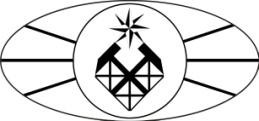 МИНОБРНАУКИ РОССИИФедеральное государственное бюджетное образовательное учреждение высшего образования«Российский государственный геологоразведочный университет имени Серго Орджоникидзе»(МГРИ-РГГРУ)Факультет Институт современных технологий геологической разведки горного и нефтегазового делаКафедра Современных технологий бурения скважин«Утверждаю»                                                                                              Директор института(Клочков Н.Н.)            «         » ___________ 2018 г.РАБОЧАЯ ПРОГРАММА УЧЕБНОЙ ДИСЦИПЛИНЫБ2.Б.07(Пд) «ПРЕДДИПЛОМНАЯ ПРАКТИКА (ПО ПОЛУЧЕНИЮ ПРОФЕССИОНАЛЬНЫХ УМЕНИЙ И ОПЫТА ПРОФЕССИОНАЛЬНОЙ ДЕЯТЕЛЬНОСТИ) (ПРОИЗВОДСТВЕННАЯ, СТАЦИОНАРНАЯ/ ВЫЕЗДНАЯ)»Направление подготовки: 21.05.03 ТЕХНОЛОГИЯ ГЕОЛОГИЧЕСКОЙ РАЗВЕДКИСпециализация N 3 "Технология и техника разведки месторождений полезных ископаемых"Формы обучения: очная, заочнаяОбщая трудоемкость освоения практики15 з.е. (540 ак. ч)	Курс	5Количество недель	10	Семестр	9Промежуточная аттестацияЗачетМосква, 2018 г.ЦЕЛИ И ЗАДАЧИ ОСВОЕНИЯ ПРАКТИКИЦелями преддипломной практики является: закреплениетеоретическихзнаний, полученных  студентами  при  изучении   дисциплин   «Разрушение   горных пород при ГРР», «Бурение на ТПИ», «Бурение неглубоких скважин»,«Буровые промывочные жидкости и тампонажные смеси», а также изучение технологий и организации буровых работ в конкретных условиях предприятия.Задачи преддипломной практики:Изучение технологических процессов, составляющих полный цикл строительства скважин на твердые полезные ископаемые и на воду;Овладение навыками безопасного ведения работ;Ознакомление с организацией буровых работ на предприятии и практикой их материально-технического обеспечения;Сбор материалов для составления дипломного проекта по бурению на ТПИ, промывочные жидкости и тампонажные смеси, направленное бурение, буровые машины и механизмы, в том числе для самостоятельной научно-исследовательской работы.МЕСТО ДИСЦИПЛИНЫ СТРУКТУРЕ ООП ВОВзаимосвязь дисциплины С5.П.1 «Преддипломная практика»с другими составляющими ООП следующая:Предшествующие дисциплины: данная практика базируется на освоении студентами всех специальных дисциплин ООП, соответствующих программе подготовки «Технология и техника разведки месторождений полезных ископаемых»ВИД, СПОСОБ И ФОРМА ПРОВЕДЕНИЯ ПРАКТИКИПреддипломная практика проводиться непосредственно в условиях буровых предприятий типа ОАО «Гидроинжстрой», ОАО «Таежная экспедиция» с обязательным выездом студентов в полевые условия на период практики совместно с преподавателем.Практика осуществляется в группах РТБ на восьмом семестре,студенты выезжают на предприятия:ОАО «Таежная буровая компания»;ОАО «Гидроинжстрой»;ОАО «Урангео» и другие.Преддипломная	практика	проводится	для	выполнения	выпускной квалификационной работы и является обязательной.По видам практик - путем выделения в календарном учебном графике непрерывного периода учебного времени для проведения каждого вида практик, дискретно.КОМПЕТЕНЦИИ	ОБУЧАЮЩЕГОСЯ,	ФОРМИРУЕМЫЕ	В РЕЗУЛЬТАТЕ ОСВОЕНИЯ ДИСЦИПЛИНЫВ процессе освоения учебной дисциплины С5.П.1 «Преддипломная практика» студент формирует и демонстрирует следующие общекультурные,	общепрофессиональные и профессиональные компетенции, сформированные в соответствии с ФГОС ВО по направлению подготовки «Технология геологической разведки», квалификация«специалист», утвержденного приказом Министерства образования и науки РФ 12.03.2015 г. № 226:Таблица 13.2)	В	результате	освоения	учебной	дисциплины	С5.П.1«Преддипломная	практика»	обучающийся	должен	демонстрировать результаты образования в соответствии с требованиями ФГОС ВО:Таблица 2Структура и содержание практикиОбщая трудоемкость освоения С5.П.1 «Преддипломная практика»составляет 70 недель (540 часов) 15 з.е.т.ФОРМЫ ОТЧЕТНОСТИ ПО ПРАКТИКЕПо итогам практики бакалавр предоставляет на кафедру отчет по практике.В содержание отчета должны входить:Задание на педагогическую практику.Индивидуальный план педагогической практики.	Введение, в котором указываются: актуальность исследования, цель, задачи, место, сроки прохождения практики; перечень выполненных работ и заданий. ( ОК-5, ОК-6, ОК-7, ОК-8, ОК-11, ОК-12, ОК-15, ОК-16, ОК-17, ОК-18, ОК-19, ОК-20, ОК-21, ОК-23)Основная часть, содержащая результаты:теоретические разработки выбранной темы исследования;описание организации индивидуальной работы и результаты анализа проведенных занятий. ( ПК-1, ПК-3, ПК-5, ПК-9, ПК-10, ПК-11, ПК-13, ПК-14, ПК-16, ПК-17, ПК-18, ПК-19, ПК-20, ПК-21, ПК-24, ПК-25, ПК-27, ПК-28, ПК-29, ПК-31, ПК-32, ПК-33, ПК-34, ПК-35, ПК-36, ПК-37, ПК-38)Заключение, включающее индивидуальные выводы о практической значимости проведенного научно-педагогического исследования и отражающее его основные результаты. ( ПК-39, ПК-40, ПК-41, ПК-42, ПК-43, ПК-44, ПК- 45, ПК-46, ПК-47; ПСК-3.1, ПСК-3.2, ПСК-3.3, ПСК-3.4, ПСК-3.5, ПСК-3.6, ПСК-3.7, ПСК-3.8, ПСК- 3.9, ПСК- 3.10)Список использованных источников.Приложения.В отчет обязательно должно быть включено методическое обеспечение проведенных занятий. Оно может включать подробный конспект занятий, перечень контрольных вопросов, задачи, тесты, список литературы, материалы, обеспечивающие применение инновационных методов обучения (деловые игры, case-study, проектные методы, тренинги и т.д.) с использованием современного программного обеспечения и методические рекомендации по их использованию на практических (семинарских) занятиях.ТРЕБОВАНИЯ К СОДЕРЖАНИЮ И ОФОРМЛЕНИЮ ОТЧЕТА О ПРОХОЖДЕНИИ ПРАКТИКИОсновные требования, предъявляемые к оформлению отчета по практике:отчет должен быть отпечатан через 1,5 интервала шрифт Times New Roman, номер 14 pt; размеры полей: верхнее и нижнее 2 см, левое 3 см, правое 1,5 см;рекомендуемый объем отчета 20−25 страниц машинописного текста;в отчет могут быть включены приложения, объемом не более 20 страниц, которые не входят в общее количество страниц отчета;отчет должен быть иллюстрирован рисунками, таблицами, графиками, схемами и т. п. Бакалавр представляет отчет в сброшюрованном виде вместе с другими отчетными документами ответственному за проведение педагогической практики преподавателю. К отчету обязательно прикладывается отзыв непосредственного руководителя практики.ФОНД ОЦЕНОЧНЫХ СРЕДСТВ ДЛЯ ПРОВЕДЕНИЯ ПРОМЕЖУТОЧНОЙ АТТЕСТАЦИИ ПО ИТОГАМОСВОЕНИЯ ПРАКТИКИКонтроль студентов осуществляется в виде:итогового контроля (зачета в третьем семестре).Аннотация оценочных средств по производственной практике С5.П.1«Преддипломная практика»Программой практики предусмотрены следующие виды текущего контроля успеваемости (промежуточной аттестации), формы оценочных средств и критерии оценивания формируемых общекультурных, общепрофессиональных и профессиональных компетенций:Таблица 6Материалы рекомендуется собирать в виде таблиц и строить функции в зависимости от факторов в виде графиков. Выбор главных влияющих факторов целесообразно проводить пользуясь методами многофакторного анализа.Уравнения рекомендуется определять при помощи корреляционного и регрессионного анализа.Контрольные вопросы к аттестации по преддипломной практике:	Сведения о районе буровых работ (административное расположение, характеристики климата, год ввода площади в бурение).	Сведения о площадке строительства буровой (рельеф и состояние местности, толщина почвенного слоя и снежного покрова, категория грунта).	Целевое назначение скважины, проектный горизонт, проектная глубина, проектная траектория скважины.	Геолого-технические условия строительства скважины (геологический разрез, конструкция скважины, возможные осложнения на отдельных интервалах).	Буровое оборудование (тип буровой установки, тип вышки, вид монтажа бурового оборудования, расстояние и способ транспортирования на другую площадку).	Способы и режимы бурения (способы бурения, типы и размеры породоразрушающих инструментов, значение осевой нагрузки, частоты вращения, величина подачи промывочной жидкости поинтервалам бурения, применяемые конструкции КНБК).	Буровые растворы и материалы для их приготовления и обработки (параметры буровых растворов, их рецептура по интервалам бурения, нормы расхода материалов, способ приготовления и очистки, объем бурового оборудования).	Противовыбросовое оборудование и обвязка устья скважины (тип превентера, схема обвязки устья скважины при бурении, фонтанная арматура).	Испытание пластов (объекты испытаний в процессе бурения и после спуска эксплуатационной колонны, типы испытательных инструментов, тип фильтра, способ вызова притока, динамический, статический уровень, дебит, полученный в процессе испытания и освоения скважины).	Отбор керна (обоснование минимально-допустимого диаметра бурения из условия получения кондиционного выхода керна, технические средства для получения кондиционного выхода керна в неблагоприятных условиях).Бескерновое бурение. Обосновать интервалы бескернового бурения.	Продолжительность строительства скважины (нормативы для определения предполагаемой продолжительности подготовительных работ к бурению и крепление по отдельным интервалам скважины и скважины в целом).	Водо- и энергосбережение (вид и название источников воды и энергии, и их удаленность от буровой).	Техника безопасности, промышленная санитария, противопожарная техника.	Мероприятия и технические средства для охраны окружающей среды.Расчет конструкции скважины на воду.Обоснование и выбор водоподъемного оборудования.Вскрытие и освоение скважины на воду.Методические указания и рекомендации по оценке знаний, умений, навыков при собеседовании.Собеседование – средство контроля, организованное как специальная беседа преподавателя с обучающимся на темы, связанные с изучаемой дисциплиной, и рассчитанное на выяснение объема знаний обучающегося по определенному разделу, теме, проблеме и т.п. Для повышения объективности оценки	собеседование	может	проводиться	группой преподавателей/экспертов. Критерии оценки результатов собеседования зависят от того, каковы цели поставлены перед ним и, соответственно, бывают разных видов: – индивидуальное (проводит преподаватель) – групповое (проводит группа экспертов); – ориентировано на оценку знаний – ситуационное, построенное по принципу решения ситуаций. Целипроведения собеседования определяют и критерии оценки его результатов, некоторые из которых приведены в таблицеКритерии оценки при собеседовании8) УЧЕБНО-МЕТОДИЧЕСКОЕ ОБЕСПЕЧЕНИЕ ПРАКТИКИОсновная литература:1 Бурение разведочных скважин. Н.В. Соловьев и др. Учебник для вузов. М. Высшая школа 2007.А.Я. Третьяк, В.Ф. Чихоткин, П.А. Павлунишин. Техника и технология сооружения гидрогеологических скважин. Учебник для вузов. 2006. Ростов-на-Дону.	А.Г. Калинин, О.В. Ошкордин, В.М. Питерский, Н.В. Соловьев. Разведочное бурение. Учебник для вузов. Москва. «Недра» 2000. бурение, Москва 2000 год. Учебник для вузовИнтернет ресурсы www.atlascopco.com www.boartlongear.comwww.wirth-europe.comwww.sigmapumpy.com www.micon.drillinq.com www.bentec.com www.huqgheschristensen.com9) МАТЕРИАЛЬНО-ТЕХНИЧЕСКОЕ ОБЕСПЕЧЕНИЕПРАКТИКИДля полноценного прохождения преддипломной практики необходимы следующие производственное оборудование и измерительные комплексы:Буровые установки шнекового бурения: ПБУ-2, ПБУ-3, ЛБУ-50;Буровые установки для бурения комбинированными способами: УБР-15, БУУ-2, АВБ-ТМ;Буровые установки с гидротранспортом керна: КГК-100, КГК- 150, КГК-300, КГК-Т, КГК- В, КГК-АГ, КГК-АВ;Роторные буровые установки: 1БА-15В, 1БА-15Н, УРБ-ЗАЗ,УРБ- ЗА2, УБВ-600, СКБ-8;Буровые установки с подвижнымвращателем: УРБ-2А2, УБР-12;Буровые установки для бурения из подземных горных выработок: БСК-2РП, БСК-2РП-В;Буровые установки со шпиндельнымвращателем: УКБ-ЗСТ-Э, УКБ-4С, УКБ-5С;Шпиндельные буровые станки: ЗИФ-650М, ЗИФ-1200МР; Аппаратура для измерения и контроля параметров процессов бурения:Измерители веса снаряда и осевой нагрузки: ГИВ-6, МКН-1;Кодыкомпе- тенцийНазвание компетенцииПрофессиональные функции123ОБЩЕКУЛЬТУРЫЕ КОМПЕТЕНЦИИ ВЫПУСКНИКАОБЩЕКУЛЬТУРЫЕ КОМПЕТЕНЦИИ ВЫПУСКНИКАОБЩЕКУЛЬТУРЫЕ КОМПЕТЕНЦИИ ВЫПУСКНИКАОК-5способность вести переговоры, устанавливать контакты, урегулировать конфликтыСпособность и готовность выпускника к работе с информационным потокомв устной и письменной, печатной и электронной формахОК-6проявлять инициативу, находить организационно-управленческие решения и нести за нихответственностьСпособность и готовность выпускника к категориальному видению мира и умение дифференцировать различныеформы его освоенияОК-7способностью к самоорганизации и самообразованиюсоздавать,		апробировать, корректировать	и	анализироватьэлектронные ресурсыОК-8осуществлением своей деятельности в различных сферах общественной жизни на основе принятых в обществе моральных и правовыхнормУмение налаживать деловые контакты и следовать принятым нормам этикетаОК-11осознанием социальной значимости своей будущей профессии, наличием высокой мотивации к выполнениюпрофессиональной деятельностиИметь представление о значимости своей будущей профессии, наличием высокой мотивации к выполнениюпрофессиональной деятельностиОК-12критическим осмыслением накопленного опыта, изменением при необходимости профиля своейпрофессиональной деятельностиУметь анализировать накопленный опыт, изменением при необходимости профиля своей профессиональнойдеятельностиОК-15пониманием и анализом экономических проблем и процессов, способностью являться активным субъектом экономическойдеятельностиУметь делать анализ экономических проблем и процессов, способностью являться активным субъектом экономической деятельностиОК-16пониманием многообразия социальных, культурных, этнических, религиозных ценностей и различий, форм современнойкультуры, средств и способовУметь	преодолевать коммуникационные		барьеры современного обществакультурных коммуникацийОК-17бережным и уважительным отношением к историческому наследию и культурным традициям, осознанием ценности российскойкультуры и ее места во всемирной культуреОсознавать	ценность	российской культуры и ценить ее наследиеОК-18стремлением к социальному взаимодействию в различных сферах общественной жизни, ксотрудничеству и толерантностиСтремиться	к		социальному взаимодействию в различных сферах общественной		жизни,	ксотрудничеству и толерантностиОК-19реализацией прав и соблюдением обязанностей гражданина, способствованием граждански взвешенному и ответственномуповедениюУметь	реализовывать	и	соблюдать свои гражданские праваОК-20адаптацией к новым экономическим, социальным, политическим, культурным ситуациям, изменениям содержания социальной ипрофессиональной деятельностиУметь	адаптироваться	к переменяющимся	социальным, экономическим и политическим реалиямОК-21владением одним из иностранных языков на уровне, достаточном для изучения зарубежного опыта в профессиональной деятельности, атакже для осуществления контактов на элементарном уровнеЗнать иностранный язык на уровне достаточном	для	изучения зарубежного		опыта		в профессиональной деятельности, а также для осуществления контактов наэлементарном уровнеОК-23владением средствами самостоятельного, методически правильного использования методов физического воспитания и укрепления здоровья, готовностью к достижению должного уровняфизической подготовленности для обеспечения полноценнойсоциальной и профессиональной деятельностиУметь развивать свои физические силы и обладать методов физического воспитания и укрепления здоровья, готовностью к достижению должного уровня физической подготовленности для обеспечения полноценной социальной и профессиональной деятельностиПРОФЕССИОНАЛЬНЫЕ КОМПЕТЕНЦИИ ВЫПУСКНИКАПРОФЕССИОНАЛЬНЫЕ КОМПЕТЕНЦИИ ВЫПУСКНИКАПРОФЕССИОНАЛЬНЫЕ КОМПЕТЕНЦИИ ВЫПУСКНИКАПК-1способность	самостоятельно приобретать новые знания, используя		современные образовательные и информационныетехнологииУмение анализировать и делать выводы о современном рынке ПРИ, способоность	сомостоятельно находить информацию о современныхтехнологиях и новых моделях ПРИПК-3способностью эксплуатировать и обслуживать	технологическое оборудование, используемое при строительстве,		ремонте, реконструкции     и    восстановлениинефтяных и газовых скважин, добыче    нефти    и    газа,    сборе   иУмение	эксплуатировать	и обслуживать		технологическое оборудование, используемое при строительстве,		ремонте, реконструкции      и     восстановлениинефтяных и газовых скважин, добыче нефти   и   газа,   сборе   и   подготовкеподготовке скважинной продукции,транспорте	и	хранении углеводородного сырьяскважинной продукции, транспорте и хранении углеводородного сырьяПК-5пониманием значимости своей будущей	специальности, ответственным отношением к своейтрудовой деятельностиИметь представление о значимости своей будущей профессии, наличием высокой мотивации к выполнениюпрофессиональной деятельностиПК-9владением основными методами защиты	производственного персонала и населения от возможных последствий аварий, катастроф,стихийных бедствийЗнание основных средств защиты персонала от  стихийных бедствий и техники безопасности в случае стихийного бедствияПК-10умением	и			наличием профессиональной		потребности отслеживать		тенденции	и направления развития эффективных технологий геологической разведки, проявлением профессионального интереса к развитию смежныхобластейСпособность к самостоятельной оценке технологического процесса геологической разведки с позиций знаний по дисциплине..ПК-11умением на всех стадиях геологической			разведки (планирование, проектирование, экспертная оценка, производство, управление)		выявлять производственные процессы и отдельные	операции, первоочередное совершенствование технологии которых обеспечитмаксимальную	эффективность деятельности предприятияУмение решать прикладные задачи для конкретных  горно-геологических  и технико-технологических условий.ПК-13умением		разрабатывать технологические			процессы геологической	разведки	и корректировать эти процессы в зависимости от поставленных геологических и технологических задач в изменяющихся горно- геологических и техническихусловияхУмение разрабатывать технологические процессы геологической разведки и корректировать эти процессы в зависимости от поставленных геологических и технологических задач в изменяющихся горно- геологических и технических условияхПК-14осуществлением	выполнения проектов геологической разведки иуправлять этими проектамиУметь	управлять	проектами геологической разведкиПК-16способностью организовать работу первичных	производственных подразделений, осуществляющих бурение скважин, добычу нефти и газа, промысловый контроль и регулирование		извлеченияуглеводородов, трубопроводный транспорт нефти и газа,Умение организовывать работу первичных	производственных подразделений,		осуществляющих бурение скважин, добычу нефти и газа, промысловый контроль и регулирование			извлеченияуглеводородов,	трубопроводный транспорт нефти и газа,ПК-17способностью	разрабатыватьпроизводственные	проекты	для проведения геологической разведкиУмение	разрабатыватьпроизводственные	проекты	для проведения геологической разведкиПК-18прогнозированием потребностей в высоких технологиях для более профессионального составления технических	проектов	нагеологическую разведкуУмение анализировать высокие технологии		для		более профессионального			составления технических	проектов		нагеологическую разведкуПК-19выполнением разделов проектов на технологии геологической  разведки в соответствии с современнымитребованиями промышленностиУмение выполнять разделы проектов на технологии геологической разведки в соответствии с современнымитребованиями промышленностиПК-20организацией контроля выполнения разрабатываемых проектов на проведение геологической разведкиУмение организовывать контроль выполнения	разрабатываемых проектов на проведение геологическойразведкиПК-21готовностью участвовать в разработке	организационно-технической	документации (графиков работ,инструкций, планов, смет), установленной отчетности по утвержденным формамУмение составлять организационно- техническую документацию (графиков работ,инструкций, планов, смет) по установленным и утвержденным нормамПК-24наличием высокой теоретической и математической подготовки, а также подготовки по теоретическим, методическим и алгоритмическим основам создания новейших технологических	процессовгеологической	разведки, позволяющим быстро реализовывать научные достижения, использовать современный		аппарат математического моделирования при решении прикладных научных задачОбладать наличием высокой теоретической и математической подготовки, а также подготовки по теоретическим, методическим и алгоритмическим основам создания новейших технологических процессов геологической разведки, позволяющим быстро реализовывать научные достижения,	использоватьсовременный	аппарат математического моделирования при решении прикладных научных задачПК-25способностью			находить, анализировать и перерабатывать информацию,		используя современные	информационныетехнологииУметь	находить,	анализировать	и перерабатывать		информацию,используя	современные информационные технологииПК-27осуществлением разработки и реализации	программного обеспечения для исследовательских и проектных работ в области создания современных технологий геологической разведкиОбладать	навыками		для осуществления разработки и реализации		программного обеспечения для исследовательских и проектных работ в области создания современных			технологийгеологической разведкиПК-28способностью выполнять отдельные элементы проектов на стадиях эскизного, технического и рабочегопроектированияУмение выполнять и осуществлять элементы проектов на стадии технического	и	рабочегопроектированияПК-29способностью	использоватьстандартные программные средства при проектированииУмение	пользоваться	специальнымпрограммами	и	средствами	при проектированииПК-31владением методами и средствами управленческой	работы,планирования	эффективной организации труда, непрерывного контроля качества и результатов своей работыУметь и владеть методами и средствами управленческой работы, планирования	эффективной организации труда, непрерывного контроля качества и результатов своейработыПК-32способностью эффективно управлять производственно-технологическими процессами		предприятий геологической разведки на основе современных научных достижений, отечественной	и		зарубежнойпрактикиУмение	эффективно				управлять производственно-технологическими процессами				предприятий геологической		разведки			на	основе современных	научных		достижений, отечественной и зарубежной практикиПК-33выполнением	разработки	и осуществления		контролятехнологических	процессов геологической разведкиОбладать	навыками	выполнением разработки и осуществления контролятехнологических	процессов геологической разведкиПК-34внедрением	автоматизированныхсистем управленияУметь внедрять автоматизированныесистемы управленияПК-35способностью систематизировать и внедрять безопасные методы ведения геологоразведочных работ, ведением целенаправленной работы по снижению	производственноготравматизмаУметь систематизировать и внедрять безопасные	методы	ведения геологоразведочных работ, ведением целенаправленной работы по снижению		производственноготравматизмаПК-36владением методами привязки на местности объектов геологоразведки в соответствии с проектом и геолого-технологической документациейВладеть методами привязки на местности объектов геологоразведки в соответствии с проектом и геолого-технологической документациейПК-37владением технологиями управления персоналом организации, знанием мотивов поведения и способов развития делового поведенияперсоналаВладеть технологиями управления персоналом организации, знанием мотивов поведения и способов развития делового поведенияперсоналаПК-38владением	приемами	и	методами работы	с		персоналом,	методамиоценки качества и результативности труда персоналаВладеть приемами и методами работы с	персоналом,	методами	оценкикачества	и	результативности	труда персоналаПК-39способностью применения знаний основных категорий и понятий менеджмента инноваций, структуры инновационного	цикла	ихарактеристику его стадийУмение применять знания основных категорий и понятий менеджмента инноваций,		структуры инновационного	цикла	ихарактеристику его стадийПК-40способностью проектировать и выполнять	экономическоеобоснование	инновационного бизнеса,		способностью разрабатывать         содержание        иСпособность проектировать и выполнять	экономическое обоснование инновационного бизнеса, способностью		разрабатыватьсодержание и  структуру бизнес-плана,структуру бизнес-плана, методы имодели управления инновационным процессомметоды	и	модели	управления инновационным процессомПК-41способностью разрабатывать планы и	программы				организации инновационной	деятельности	на предприятии,		осуществлением технико-экономического обоснования			инновационныхпроектовСпособность разрабатывать планы и программы		организации инновационной деятельности на предприятии,	осуществлением технико-экономического обоснования инновационных проектовПК-42способностью	управлятьпрограммами	освоения	новой продукции и технологииСпособность управлять программамиосвоения	новой	продукции	и технологииПК-43способностью		разрабатывать эффективную	стратегию	и формирует активную политику риск-менеджмента на предприятииСпособность	разрабатывать эффективную стратегию и формирует активную политику риск-менеджментана предприятииПК-44способностью разрабатывать бизнес- планы	по	основнымтехнологическим	процессам геологической разведкиСпособность разрабатывать бизнес- планы по основным технологическим процессам геологической разведкиПК-45способностью обоснованием и принятием решения в сфере деятельности	предприятийгеологоразведкиСпособность обосновывать и принимать решения в сфере деятельности	предприятийгеологоразведкиПК-46способностью		обеспечивать разработки	и			внедрения экологоохранных			технологий,имеющих	минимальные экологические последствия для недр и окружающей средыСпособность обеспечивать разработки и внедрения экологоохранных технологий, имеющих минимальные экологические последствия для недр и окружающей средыПК-47способностью повышать свою информированность в вопросах правового недропользования дляпредприятий минерально-сырьевого комплексаСпособность повышать свою информированность в вопросах правового недропользования дляпредприятий минерально-сырьевого комплексаПСК-3.1способность			профессионально отслеживать		тенденции	и направления развития эффективных технологий геологической разведки, проявлять	профессиональный интерес к развитию смежныхобластейСпециалист должен знать и уметь применять базовые законы дисциплины в повседневной научно-производственной деятельности применительно к бурению гидрогеологических скважинПСК-3.2умением на всех стадиях геофизических и горно-буровых работ	(планирование, проектирование, экспертная оценка, производство, управление) выявлять производственные процессы и отдельные		операции,первоочередное   совершенствованиеУметь на всех стадиях геофизических и горно-буровых работ (планирование, проектирование, экспертная оценка, производство, управление) выявлять производственные процессы и отдельные операции, первоочередное совершенствование	технологиивыполнения       которых       обеспечиттехнологии	выполнения	которых обеспечит		максимальнуюэффективность	деятельности предприятиямаксимальную	эффективность деятельности предприятияПСК-3.3способностью		разрабатывать технологические			процессы геологической	разведки	и корректировать эти процессы в зависимости от изменяющихся горно-геологических условий и поставленных геологических итехнологических задачСпециалист должен знать и уметь применять знания для решения нестандартных задач в различных горно- геологических	и	технико- технологических условиях.ПСК-3.4способность	осуществлять выполнение проектов геологической разведки и управляет этими проектами в процессе их выполненияУмение самостоятельно решать нестандартные задачи, возникающие при ведении	геологоразведки	сиспользованием всего аппарата дисциплиныПСК-3.5способностью	разрабатывать производственные проекты для проведения геофизических и горно-буровых работСпособность	разрабатывать производственные проекты для проведения геофизических и горно-буровых работПСК-3.6способностью	прогнозировать потребности в высоких технологиях для более профессионального составления технических проектов на геофизические и горно-буровыеработыСпособность	прогнозировать потребности в высоких технологиях для более профессионального составления технических проектов на геофизические и горно-буровыеработыПСК-3.7готовность выполнять разделы проектов	на		технологии геологической		разведки	в соответствии с современнымитребованиями промышленностиУмение составлять проектную документации в свете современных требований к проектной документацииПСК-3.8готовностью осуществлять поиск и оценку возможности внедрения компьютеризированных	систем (включая реализацию программного обеспечения,	графического моделирования) для управления горно-буровыми технологиямиОбладать готовностью осуществлять поиск и оценку возможности внедрения компьютеризированных систем (включая реализацию программного		обеспечения, графического моделирования) для управления	горно-буровымитехнологиямиПСК- 3.9способностью			находить, анализировать и перерабатывать информацию,		используя современные	информационныетехнологииСпособность находить, анализировать и перерабатывать информацию, используя	современные информационные технологииПСК-3.10способностью	обработки полученных результатов, анализа и осмысления их с учетом имеющегося мирового        опыта,      готовностьюпредставлять результаты работы, обосновывать	предложенныеСпособность обработки полученных результатов, анализа и осмысления их с учетом имеющегося мирового опыта, готовностью  представлять результатыработы, обосновывать предложенные решения       на       высоком      научно-решения	на	высоком	научно-техническом	и	профессиональном уровнетехническом	и	профессиональном уровнеКоды компе- тенцийНазвание компетенции«Допороговый» уровеньсформированности компетенцийКраткоесодержание/определение.Характеристика обязательного«порогового» уровнясформированности компетенций у выпускника вуза123ОКОБЩЕКУЛЬТУРЫЕ КОМПЕТЕНЦИИ ВЫПУСКНИКАОБЩЕКУЛЬТУРЫЕ КОМПЕТЕНЦИИ ВЫПУСКНИКАОБЩЕКУЛЬТУРЫЕ КОМПЕТЕНЦИИ ВЫПУСКНИКАОК-5способность вести переговоры, устанавливать контакты, урегулировать конфликтыЗнать:- сущность и значение информации	в	развитии современного общества;Уметь: воспринимать, обобщать, анализировать, систематизировать и обрабатывать профессионально значимую информацию и результаты научных исследований с использованием современных методов ее автоматизированного сбора, хранения и обработки;Владеть: современными методами автоматизированного	сбора, хранения и обработки информации;Знать:	способы	приема, переработки, преобразования и передачи информации;Уметь:			пользоваться электронными		библиотеками		и каталогами, мультимедийными и Интернет-технологиями	для достижения	профессиональных целей;Владеть : культурой и опытом активного	пользования мультимедийными и Интернет- технологиями для достижения профессиональных целей.ОК-6проявлять инициативу, находить организационно- управленческие решения и нести за них ответственностьЗнать:	способы	приема, переработки, преобразования и передачи информации;Уметь:создавать, апробировать, корректировать и анализировать электронные ресурсыВладеть: умением самостоятельно осваивать	необходимые программные продуктыЗнать: способы осуществлять экспериментальное моделирование природных процессов и явлений с использованием	современных компьютерных технологий.Владеть: современными методами автоматизированного	сбора, хранения и обработки информации Уметь: самостоятельно осваиватьнеобходимые	программные продуктыОК-7способностью к самоорганизации и самообразованиюЗнать: принципы целеполаганияУметь: понимать смысл, определять цели, выбирать средства сбора информацииВладеть: навыками сбора и систематизации информацииЗнать: методы сбора и систематизации информации из многочисленных источников.Уметь:	интерпретировать	и комментировать	получаемую информацию, выявлять тенденции, вскрывать причинно-следственные связи, выдвигать гипотезы и идеи. Владеть:		навыками			сбора	и систематизации информации из многочисленных	источников, обобщения и анализа получаемой информации,		сопряженияпоставленных	целей	с прогнозируемыми результатамиОК-8осуществлением своейдеятельности в различных сферах общественной жизни на основе принятых в обществеЗнать: основы осуществления своей деятельностиУметь: анализировать принятые в норме моральные и правовые нормыЗнать: профессиональные принципы осуществления своей деятельностиУметь: анализировать принятые в норме моральные и правовые нормыморальных и правовых нормВладеть: навыками деятельности вразличных сферахВладеть: навыками деятельности вразличных сферахОК-11осознанием социальной значимости своей будущей профессии, наличием высокой мотивации к выполнению профессиональнойдеятельностиЗнать: осознавать социальнуюзначимость своей профессииУметь: выполнять профессиональную деятельностьВладеть: высокой мотивациейЗнать: осознавать социальнуюзначимость своей профессии и уметь ее анализироватьУметь: выполнять профессиональную деятельность и совершенствовать свои навыкиВладеть: высокой мотивацией и тягой к работеОК-12критическим осмыслением накопленного опыта, изменением при необходимости профиля своей профессиональнойдеятельностиЗнать: профиль своей профессиональной деятельности Уметь: критически осмысливать накопленный опытВладеть: умением к смене своей профессиональной деятельностиЗнать: профиль своей профессиональной деятельности и его перспективыУметь: критически осмысливать накопленный опыт и анализировать егоВладеть: умением к смене своейпрофессиональной деятельности в меняющихся ситуацияхОК-15пониманием и анализом экономических проблем и процессов, способностью являться активным субъектом экономической деятельностиЗнать: возможные экономические проблемыУметь: понимать процессы экономических проблемВладеть: способность быть субъектом экономической деятельностиЗнать: возможные экономические проблемы и уметь их решать Уметь: понимать процессы экономических проблем и анализировать ихВладеть: способность быть субъектом экономической деятельности и выдвигать инициативыОК-16пониманием многообразия социальных, культурных, этнических, религиозных ценностей и различий, форм современной культуры, средств и способов культурных коммуникацийЗнать: многообразие социальных, культурных, этнических, религиозных ценностейУметь: видеть различия форм современной культурыВладеть: способами культурных коммуникацийЗнать: многообразие социальных, культурных, этнических, религиозных ценностей и уметь их пониматьУметь: видеть различия форм современной культуры и анализироватьВладеть: способами культурных коммуникаций и желание развиватьсяОК-17бережным и уважительным отношением к историческому наследию и культурнымтрадициям, осознанием ценности российской культуры и ее места во всемирной культуреЗнать: историческое наследие и культурные традицииУметь: осознавать ценности российской культурыВладеть: навыками сохранения исторических ценностейЗнать: историческое наследие и культурные традиции и уметь их анализироватьУметь: осознавать ценности российской культуры и уметь их сохранятьВладеть: навыками сохранения исторических ценностей ибережного отношения к нимОК-18стремлением к социальному взаимодействию в различных сферах общественной жизни, к сотрудничеству и толерантностиЗнать: основы социального взаимодействияУметь: сотрудничатьВладеть: навыками толерантностиЗнать: основы социального взаимодействия и их структуру Уметь: сотрудничать и уметь выстраивать схемы сотрудничества Владеть: навыками толерантности ипытаться им следоватьОК-19реализацией прав исоблюдением обязанностей гражданина, способствованием граждански взвешенному и ответственному поведениюЗнать: права и обязанности гражданинаУметь: взвешивать и ответственно себя вестиВладеть: навыками реализации своих правЗнать: права и обязанности гражданина и уметь их использовать Уметь: взвешивать и ответственно себя вести, показывать свою гражданскую позициюВладеть: навыками реализации своих прав в поле правовых взаимоотношенийОК-20адаптацией к новым экономическим, социальным, политическим, культурным ситуациям, изменениямсодержания социальной и профессиональнойдеятельностиЗнать: экономические, социальные, политические, культурные ситуацииУметь: видеть изменениям содержания социальной ипрофессиональной деятельностиВладеть: навыками общего анализа своей деятельностиЗнать: экономические, социальные, политические, культурные ситуации и уметь их анализировать Уметь: видеть изменениямсодержания социальной и профессиональной деятельности и уметь под них подстраиватьсяВладеть: навыками глубокогоанализа своей деятельностиОК-21владением одним из иностранных языков на уровне, достаточном для изучения зарубежного опыта в профессиональнойдеятельности, а также для осуществления контактов на элементарном уровнеЗнать: иностранный язык Уметь: читать иностранную литературуВладеть: навыками контакта на иностранном языкеЗнать: иностранный язык на уровне, достаточном для изучениязарубежного опыта в профессиональной деятельности Уметь: читать иностранную литературу и уметь ее анализировать Владеть: навыками контакта наиностранном языке на повышенном уровнеОК-23владением средствами самостоятельного, методически правильного использования методов физического воспитания и укрепленияздоровья, готовностью кдостижению должного уровня физической подготовленности для обеспечения полноценной социальной и профессиональнойдеятельностиЗнать: методически правильного использования методов физического воспитания и укрепления здоровьяУметь: готовностью к достижению должного уровня физическойподготовленности для обеспечения полноценной социальной и профессиональной деятельности Владеть: средствами самостоятельного, методически правильного использованияметодов физического воспитания и укрепления здоровьяЗнать: методически правильного использования методов физического воспитания и укрепления здоровьяУметь: готовностью к достижению должного уровня физическойподготовленности для обеспечения полноценной социальной и профессиональной деятельности Владеть: средствами самостоятельного, методически правильного использованияметодов физического воспитания и укрепления здоровьяПРОФЕССИОНАЛЬНЫЕ КОМПЕТЕНЦИИ ВЫПУСКНИКАПРОФЕССИОНАЛЬНЫЕ КОМПЕТЕНЦИИ ВЫПУСКНИКАПРОФЕССИОНАЛЬНЫЕ КОМПЕТЕНЦИИ ВЫПУСКНИКАПК-1способность самостоятельно приобретать новые знания, используя	современные образовательные		и информационные технологии «Допороговый» уровень:Знать:	основы	анализа	и обработки информацииУметь: критически осмысливать накопленный опытВладеть:	навыками сбора и систематизации информации Пороговый уровень:Знать: методы сбора и систематизации информации из многочисленных источников.Уметь:				приобретать профессиональную эрудицию и широкий	кругозор			в	области математических, естественных и социально-экономических наук и использовать		его		в профессиональной деятельности Владеть:		установкой		к самообучению и непрерывному профессиональному самосовершенствованию		вусловиях	автономии	и самоуправленияПК-3способностью эксплуатировать и обслуживать технологическое оборудование, используемое при строительстве, ремонте, реконструкции		и восстановлении нефтяных и газовых скважин, добыче нефти и газа, сборе и подготовке скважинной	продукции, транспорте и хранении углеводородного сырьяЗнать: основы обслуживания и реконструкции нефтяногооборудованияУметь: собирать и анализировать данные о техническомоборудовании и его состоянии Владеть: навыками общения с техническими представителями фирм выпустивших оборудованиеЗнать: все нормы и правилаобслуживания и реконструкции нефтяного оборудованияУметь: собирать и анализировать данные о техническомоборудовании и его состоянии, а также делать выводы пособранным даннымВладеть: навыками общения с техническими представителями фирм выпустивших оборудование, уметь точно описывать исоставлять технические вопросыПК-5пониманием значимости своей будущей	специальности, ответственным отношением к своей трудовой деятельностиЗнать: осознавать социальную значимость своей профессииУметь: выполнять профессиональную деятельностьВладеть: высокой мотивациейЗнать: осознавать социальную значимость своей профессии и уметь ее анализироватьУметь: выполнять профессиональную деятельность и совершенствовать свои навыкиВладеть: высокой мотивацией и тягой к работеПК-9владением	основнымиметодами	защиты производственного персонала и населения от возможных последствий аварий, катастроф,Знать:	способы	приема, переработки, преобразования и передачи информации;Уметь:создавать, апробировать, корректировать и анализироватьЗнать: способы осуществлять экспериментальное моделирование природных процессов и явлений сиспользованием	современных компьютерных технологий.стихийных бедствийэлектронные ресурсыВладеть: умением самостоятельно осваивать	необходимые программные продуктыВладеть: современными методами автоматизированного	сбора, хранения и обработки информации Уметь: самостоятельно осваиватьнеобходимые	программные продуктыПК-10умением	и	наличием профессиональной потребности отслеживать тенденции и направления			развитияэффективных	технологийгеологической	разведки, проявлением профессионального интереса к развитию смежных областейЗнать:	основные методы управления		проектами геологической разведкиУметь: верно выбирать методы выполнения	геологической разведкиВладеть: навыками анализа информации по проектуЗнать: методы управления проектами геологической разведки и уметь приспосабливать их под конкретный проектУметь:; верно выбирать методы выполнения	геологической разведки и отбирать наиболее приемлимыеВладеть:. навыками анализа информации по проекту и умением обрабатывать эту информациюПК-11умением	на	всех			стадиях геологической					разведки (планирование, проектирование,			экспертная оценка,			производство, управление)					выявлять производственные процессы и отдельные					операции, первоочередное совершенствование технологии которых					обеспечит максимальную эффективность деятельности предприятияЗнать: объекты наиболее влияющие на геологическую разведкуУметь: выявлять наиболее сложные моменты производстваВладеть:. навыками решения сложных ситуацийЗнать: объекты наиболее влияющие на геологическую разведку, а также уиметь навык их улучшенияУметь: выявлять наиболее сложные моменты производства и уметь их решатьВладеть:. навыками решения сложных ситуаций, а также анализировать их для дальнейшего устраненияПК-13умением	разрабатывать технологические процессы геологической разведки и корректировать эти процессы в зависимости от поставленных геологических		итехнологических задач в изменяющихся	горно- геологических и технических условияхЗнать:	основные методы управления		проектами геологической разведкиУметь: верно выбирать методы выполнения	геологической разведкиВладеть: навыками анализа информации по проектуЗнать: методы управления проектами геологической разведки и уметь приспосабливать их под конкретный проектУметь:; верно выбирать методы выполнения	геологической разведки и отбирать наиболее приемлимыеВладеть:. навыками анализа информации по проекту и умением обрабатывать эту информациюЗнать:	основные методы управления		проектами геологической разведкиЗнать:	методы	управления проектами геологической разведкии уметь приспосабливать их под конкретный проектПК-14осуществлением выполнения проектов	геологической разведки и управлять этими проектамиУметь: верно выбирать методы выполнения	геологической разведкиВладеть: навыками анализа информации по проектуУметь:; верно выбирать методы выполнения	геологической разведки и отбирать наиболее приемлимыеВладеть:.	навыками	анализаинформации по проекту и умением обрабатывать эту информациюПК-16способностью организовать работу	первичных производственныхподразделений, осуществляющих	бурениескважин,  добычу  нефти  и газа,Знать:	основы	анализа	и обработки информацииУметь: критически осмысливать накопленный опытВладеть:	навыками сбора и систематизации информацииЗнать: методы сбора и систематизации информации из многочисленных источников.Уметь:	приобретать профессиональную    эрудицию    иширокий     кругозор     в    областипромысловый контроль и регулирование	извлечения углеводородов,трубопроводный транспорт нефти и газа,математических, естественных и социально-экономических наук и использовать		его	в профессиональной деятельности Владеть:	установкой	к самообучению и непрерывному профессиональному самосовершенствованию	вусловиях	автономии	и самоуправленияЗнать:	основные методы управления		проектами геологической разведкиЗнать: методы управления проектами геологической разведки и уметь приспосабливать их подконкретный проектПК-17способностью разрабатывать производственные проекты для проведения	геологической разведкиУметь: верно выбирать методы выполнения	геологической разведкиВладеть: навыками анализа информации по проектуУметь:; верно выбирать методы выполнения	геологической разведки и отбирать наиболее приемлимыеВладеть:.	навыками	анализаинформации по проекту и умением обрабатывать эту информациюЗнать:	основы	анализа	иЗнать:	методы	сбора	иобработки информациисистематизации информации изУметь: критически осмысливатьмногочисленных источников.накопленный опытУметь:	приобретатьВладеть:	навыками сбора ипрофессиональную эрудицию ипрогнозированиемсистематизации информацииширокий	кругозор	в	областипотребностей	в	высокихматематических, естественных итехнологиях	для	болеесоциально-экономических наук иПК-18профессиональногоиспользовать	его	всоставления	техническихпрофессиональной деятельностипроектов	на	геологическуюВладеть:	установкой	кразведкусамообучению и непрерывномупрофессиональномусамосовершенствованию	вусловиях	автономии	исамоуправленияЗнать:	основные методы управления		проектами геологической разведкиЗнать:	методы	управления проектами геологической разведкии уметь приспосабливать их под конкретный проектПК-19выполнением	разделов проектов на технологии геологической разведки в соответствии с современными требованиями промышленностиУметь: верно выбирать методы выполнения	геологической разведкиВладеть: навыками анализа информации по проектуУметь:; верно выбирать методы выполнения	геологической разведки и отбирать наиболее приемлимыеВладеть:.	навыками	анализаинформации по проекту и умением обрабатывать эту информациюПК-20организацией	контроля выполнения разрабатываемых проектов на проведение геологической разведкиЗнать: основы информатики и математики, технологию и технику бурения нефтяных и газовых скважинУметь: использовать основные законы	естественнонаучных дисциплин в профессиональной деятельностиВладеть:	основами профессионального		языка предметной области знанийЗнать: современные методы организации экспериментальных исследований, основные сведения по	теории	планирования экспериментовУметь: планировать, проводить, анализировать,	обрабатывать экспериментальные исследования с интерпретацией		полученных результатовВладеть: методами анализа и интерпретации	полученныхрезультатов,	методамиоптимизации	производственныхпроцессовПК-21готовностью участвовать в разработке организационно- технической документации (графиков работ,инструкций, планов, смет), установленной отчетности по утвержденным формамЗнать: основы информатики иматематики, технологию и технику бурения нефтяных и газовых скважинУметь: использовать основные законы	естественнонаучных дисциплин в профессиональной деятельностиВладеть:	основами профессионального		языка предметной области знанийЗнать: современные методыорганизации экспериментальных исследований, основные сведения по	теории	планирования экспериментовУметь: планировать, проводить, анализировать,	обрабатывать экспериментальные исследования с интерпретацией		полученных результатовВладеть: методами анализа и интерпретации	полученныхрезультатов,	методами оптимизации      производственныхпроцессовПК-24наличием	высокой теоретической		иматематической подготовки, а также	подготовки		по теоретическим, методическим и алгоритмическим			основам создания		новейших технологических процессов геологической		разведки,позволяющим	быстрореализовывать	научныедостижения,	использоватьсовременный	аппарат математическогомоделирования при решении прикладных научных задачЗнать: основные технологические процессыУметь: определять изменяющиеся условияВладеть:.	навыками	изменения технологических задачЗнать: основные технологические процессы и уметь их корректировать в зависимости от условийУметь: определять изменяющиеся условия и анализировать ихВладеть:. навыками изменения технологических задач и обобщения полученных данныхПК-25способностью	находить,анализировать	иперерабатывать информацию, используя	современные информационные технологииЗнать: основы информатики и математики, технологию и технику бурения нефтяных и газовых скважинУметь: использовать основные законы	естественнонаучных дисциплин в профессиональной деятельностиВладеть:	основами профессионального		языка предметной области знанийЗнать: современные методы организации экспериментальных исследований, основные сведения по	теории	планирования экспериментовУметь: планировать, проводить, анализировать,	обрабатывать экспериментальные исследования с интерпретацией		полученных результатовВладеть: методами анализа и интерпретации	полученныхрезультатов,	методами оптимизации      производственныхпроцессовПК-27осуществлением разработки и реализации	программногообеспечения	дляисследовательских и проектных работ в области создания современных	технологий геологической разведкиЗнать:	основы	анализа	и обработки информацииУметь: критически осмысливать накопленный опытВладеть:	навыками сбора и систематизации информацииЗнать: методы сбора и систематизации информации из многочисленных источников.Уметь:				приобретать профессиональную эрудицию и широкий	кругозор			в	области математических, естественных и социально-экономических наук и использовать		его		в профессиональной деятельности Владеть:		установкой		к самообучению и непрерывному профессиональному самосовершенствованию		вусловиях	автономии	и самоуправленияПК-28способностью	выполнять отдельные   элементы  проектовна	стадиях		эскизного, технического	и		рабочегоЗнать: основы информатики и математики, технологию и техникубурения	нефтяных	и	газовых скважинЗнать:	современные	методы организации	экспериментальныхисследований, основные сведения по	теории	планированияпроектированияУметь: использовать основные законы	естественнонаучных дисциплин в профессиональной деятельностиВладеть:	основами профессионального		языка предметной области знанийэкспериментовУметь: планировать, проводить, анализировать,	обрабатывать экспериментальные исследования с интерпретацией		полученных результатовВладеть: методами анализа и интерпретации	полученныхрезультатов,	методами оптимизации производственных процессовПК-29способностью использовать стандартные программные средства при проектированииЗнать: основы информатики и математики, технологию и технику бурения нефтяных и газовых скважинУметь: использовать основные законы	естественнонаучных дисциплин в профессиональной деятельностиВладеть:	основами профессионального		языка предметной области знанийЗнать: современные методы организации экспериментальных исследований, основные сведения по	теории	планирования экспериментовУметь: планировать, проводить, анализировать,	обрабатывать экспериментальные исследования с интерпретацией		полученных результатовВладеть: методами анализа и интерпретации	полученныхрезультатов,	методамиоптимизации производственных процессовПК-31владением методами и средствами управленческой работы,	планированияэффективной	организации труда, непрерывного контроля качества и результатов своей работыЗнать:	основные методы управления		проектами геологической разведкиУметь: верно выбирать методы выполнения	геологической разведкиВладеть: навыками анализа информации по проектуЗнать: методы управления проектами геологической разведки и уметь приспосабливать их под конкретный проектУметь:; верно выбирать методы выполнения	геологической разведки и отбирать наиболее приемлимыеВладеть:. навыками анализа информации по проекту и умением обрабатывать эту информациюПК-32способностью		эффективно управлять производственно- технологическими процессами предприятий геологической разведки	на		основесовременных	научных достижений, отечественной и зарубежной практикиЗнать: основы информатики и математики, технологию и технику бурения нефтяных и газовых скважинУметь: использовать основные законы	естественнонаучных дисциплин в профессиональной деятельностиВладеть:	основами профессионального		языка предметной области знанийЗнать: современные методы организации экспериментальных исследований, основные сведения по	теории	планирования экспериментовУметь: планировать, проводить, анализировать,	обрабатывать экспериментальные исследования с интерпретацией		полученных результатовВладеть: методами анализа и интерпретации	полученныхрезультатов,	методами оптимизации производственных процессовЗнать:	основные методы управления		проектами геологической разведкиЗнать: методы управления проектами геологической разведки и уметь приспосабливать их подконкретный проектПК-33выполнением разработки и осуществления	контроля технологических процессов геологической разведкиУметь: верно выбирать методы выполнения	геологической разведкиВладеть: навыками анализа информации по проектуУметь:; верно выбирать методы выполнения	геологической разведки и отбирать наиболее приемлимыеВладеть:.	навыками	анализаинформации по проекту и умением обрабатывать эту информациюПК-34внедрением автоматизированных	систем управленияЗнать: основные технологические процессыУметь: определять изменяющиеся условияВладеть:.	навыками	изменения технологических задачЗнать: основные технологические процессы и уметь их корректировать в зависимости от условийУметь: определять изменяющиеся условия и анализировать ихВладеть:. навыками изменения технологических задач и обобщения полученных данныхПК-35способностью систематизировать и внедрять безопасные		методы		ведения геологоразведочных			работ, ведением		целенаправленной работы	по	снижению производственного травматизмаЗнать: основы обслуживания и реконструкции нефтяногооборудованияУметь: собирать и анализировать данные о техническомоборудовании и его состоянии Владеть: навыками общения с техническими представителями фирм выпустивших оборудованиеЗнать: все нормы и правилаобслуживания и реконструкции нефтяного оборудованияУметь: собирать и анализировать данные о техническомоборудовании и его состоянии, а также делать выводы пособранным даннымВладеть: навыками общения с техническими представителями фирм выпустивших оборудование, уметь точно описывать исоставлять технические вопросыПК-36владением методами привязки на местности объектов геологоразведки в соответствии с проектом и геолого- технологическойдокументациейЗнать: основы информатики и математики, технологию и технику бурения нефтяных и газовых скважинУметь: использовать основные законы	естественнонаучных дисциплин в профессиональной деятельностиВладеть:	основами профессионального		языка предметной области знанийЗнать: современные методы организации экспериментальных исследований, основные сведения по	теории	планирования экспериментовУметь: планировать, проводить, анализировать,	обрабатывать экспериментальные исследования с интерпретацией		полученных результатовВладеть: методами анализа и интерпретации	полученныхрезультатов,	методами оптимизации      производственныхпроцессовПК-37владением	технологиямиуправления	персоналом организации, знанием мотивов поведения и способов развития делового поведения персоналаЗнать: основные технологические процессыУметь: определять изменяющиеся условияВладеть:.	навыками	изменения технологических задачЗнать: основные технологические процессы и уметь их корректировать в зависимости от условийУметь: определять изменяющиеся условия и анализировать ихВладеть:. навыками изменения технологических задач и обобщения полученных данныхПК-38владением приемами и методами работы с персоналом, методами оценки качества и результативности	труда персоналаЗнать: основы социального взаимодействияУметь: сотрудничатьВладеть: навыками толерантностиЗнать: основы социального взаимодействия и их структуру Уметь: сотрудничать и уметь выстраивать схемы сотрудничестваВладеть: навыками толерантности и пытаться им следоватьПК-39способностью применения знаний основных категорий и понятий	менеджмента инноваций,		структуры инновационного цикла и характеристику его стадийЗнать:- сущность и значение информации	в	развитии современного общества;Уметь: воспринимать, обобщать, анализировать, систематизировать и обрабатывать профессионально значимую информацию и результаты научных исследований с использованием современныхметодов ее автоматизированного сбора, хранения и обработки;Знать:	способы	приема, переработки, преобразования и передачи информации;Уметь:			пользоваться электронными		библиотеками		и каталогами, мультимедийными и Интернет-технологиями	для достижения	профессиональных целей;Владеть : культурой и опытом активного	пользованияВладеть: современными методами автоматизированного	сбора, хранения и обработки информации;мультимедийными и Интернет- технологиями для достижения профессиональных целей.ПК-40способностью проектировать и выполнять	экономическое обоснование инновационного бизнеса,		способностью разрабатывать содержание и структуру		бизнес-плана, методы и модели управления инновационным процессомЗнать:	поле	поиска	новой информацииУметь:	находить	современные тендеции развитияВладеть:.навыками	сбора информацииЗнать: поле поиска новой информации и способы ее поискаУметь: находить современные тендеции развития и анализировать ихВладеть:.навыками	сбора информации, а также хранить и обобщать ееПК-41способностью разрабатывать планы	и	программы организации инновационной деятельности на предприятии, осуществлением		технико- экономического обоснования инновационных проектовЗнать	методами	расчета конструкций скважин, фильтров, режимов бурения, цементирования, водоподъемного оборудования;Уметь правильно выбрать конструкцию скважины, буровую установку, буровое оборудование и инструмент в зависимости от глубины скважины, проектного дебита, твердости и абразивности горных пород разреза, свойств продуктивной залежи пласта;Владеть навыки по вскрытию и освоению продуктивной зоны пласта для передачи ее заказчику, ремонту скважин на воду, ликвидация	безнапорных, напорных и самоизливающихся скважин.Знать	методами	расчета конструкций скважин, фильтров, режимов бурения, цементирования, водоподъемного оборудования; а также уметь находить аналоги для расчетовУметь правильно выбрать конструкцию скважины, буровую установку, буровое оборудование и инструмент в зависимости от глубины скважины, проектного дебита, твердости и абразивности горных пород разреза, свойств продуктивной залежи пласта; а также иметь навык анализа и обощения данныхВладеть навыки по вскрытию и освоению продуктивной зоны пласта для передачи ее заказчику, ремонту скважин на воду, ликвидация		безнапорных, напорных и самоизливающихся скважин.а	также	уметь предупреждать авварии и ЧППК-42способностью	управлять программами освоения новой продукции и технологииЗнать:	основы	анализа	и обработки информацииУметь: критически осмысливать накопленный опытВладеть:	навыками сбора и систематизации информацииЗнать: методы сбора и систематизации информации из многочисленных источников.Уметь:				приобретать профессиональную эрудицию и широкий	кругозор			в	области математических, естественных и социально-экономических наук и использовать		его		в профессиональной деятельности Владеть:		установкой		к самообучению и непрерывному профессиональному самосовершенствованию		вусловиях	автономии	и самоуправленияПК-43способностью разрабатывать эффективную стратегию и формирует активную политику риск-менеджмента	на предприятииЗнать:- сущность и значение информации	в	развитии современного общества;Уметь: воспринимать, обобщать, анализировать, систематизировать и обрабатывать профессионально значимую информацию и результаты  научных  исследованийс     использованием    современныхЗнать:	способы	приема, переработки, преобразования и передачи информации;Уметь:			пользоваться электронными		библиотеками		и каталогами, мультимедийными и Интернет-технологиями	для достижения	профессиональныхцелей;методов ее автоматизированного сбора, хранения и обработки;Владеть: современными методами автоматизированного	сбора, хранения и обработки информации;Владеть : культурой и опытом активного	пользования мультимедийными и Интернет- технологиями для достижения профессиональных целей.ПК-44способностью разрабатывать бизнес-планы по основным технологическим процессам геологической разведкиЗнать:	основы	анализа	и обработки информацииУметь: критически осмысливать накопленный опытВладеть:	навыками сбора и систематизации информацииЗнать: методы сбора и систематизации информации из многочисленных источников.Уметь:				приобретать профессиональную эрудицию и широкий	кругозор			в	области математических, естественных и социально-экономических наук и использовать		его		в профессиональной деятельности Владеть:		установкой		к самообучению и непрерывному профессиональному самосовершенствованию		вусловиях	автономии	и самоуправленияЗнать:	поле	поиска	новой информацииЗнать:	поле	поиска	новой информации и способы ее поискаПК-45способностью обоснованием и принятием решения в сфере деятельности предприятий геологоразведкиУметь:	находить	современные тендеции развитияВладеть:.навыками	сбора информацииУметь: находить современные тендеции развития и анализировать ихВладеть:.навыками	сбора информации, а также хранить и обобщать ееПК-46способностью обеспечивать разработки и внедрения экологоохранных технологий, имеющих	минимальные экологические последствия для недр и окружающей средыЗнать: основы обслуживания и реконструкции нефтяногооборудованияУметь: собирать и анализировать данные о техническомоборудовании и его состоянии Владеть: навыками общения с техническими представителями фирм выпустивших оборудованиеЗнать: все нормы и правилаобслуживания и реконструкции нефтяного оборудованияУметь: собирать и анализировать данные о техническомоборудовании и его состоянии, а также делать выводы пособранным даннымВладеть: навыками общения с техническими представителями фирм выпустивших оборудование, уметь точно описывать исоставлять технические вопросыПК-47способностью повышать свою информированность в вопросах правового недропользования для предприятий минерально- сырьевого комплексаЗнать: права и обязанности гражданинаУметь: взвешивать и ответственно себя вестиВладеть: навыками реализации своих правЗнать: права и обязанности гражданина и уметь их использовать Уметь: взвешивать и ответственно себя вести, показывать свою гражданскую позициюВладеть: навыками реализации своихправ в поле правовых взаимоотношенийПСК-3.1способность профессионально отслеживать тенденции и направления	развитияэффективных	технологийгеологической	разведки, проявлять профессиональный интерес к развитию смежных областейЗнать:	поле	поиска	новой информацииУметь:	находить	современные тендеции развитияВладеть:.навыками	сбора информацииЗнать: поле поиска новой информации и способы ее поискаУметь: находить современные тендеции развития и анализировать ихВладеть:.навыками	сбора информации, а также хранить и обобщать ееПСК-3.2умением	на	всех	стадияхгеофизических	и	горно-Знать:	основы	анализа	иобработки информацииЗнать:	методы	сбора	исистематизации    информации    избуровых работ (планирование, проектирование,		экспертная оценка,	производство, управление)				выявлять производственные процессы и отдельные			операции, первоочередное совершенствование технологии выполнения которых обеспечит максимальную эффективность деятельности предприятияУметь: критически осмысливать накопленный опытВладеть:	навыками сбора и систематизации информациимногочисленных источников.Уметь:				приобретать профессиональную эрудицию и широкий	кругозор			в	области математических, естественных и социально-экономических наук и использовать		его		в профессиональной деятельности Владеть:		установкой		к самообучению и непрерывному профессиональному самосовершенствованию		вусловиях	автономии	и самоуправленияПСК-3.3способностью разрабатывать технологические процессы геологической разведки и корректировать эти процессы в зависимости от изменяющихся горно-геологических условий и поставленных геологических и технологических задачЗнать: основные технологические процессыУметь: определять изменяющиеся условияВладеть:.	навыками	изменения технологических задачЗнать: основные технологические процессы и уметь их корректировать в зависимости от условийУметь: определять изменяющиеся условия и анализировать ихВладеть:. навыками изменения технологических задач и обобщения полученных данныхПСК-3.4способность	осуществлять выполнение		проектов геологической разведки и управляет этими проектами в процессе их выполненияЗнать:	основные методы управления		проектами геологической разведкиУметь: верно выбирать методы выполнения	геологической разведкиВладеть: навыками анализа информации по проектуЗнать: методы управления проектами геологической разведки и уметь приспосабливать их под конкретный проектУметь:; верно выбирать методы выполнения	геологической разведки и отбирать наиболее приемлимыеВладеть:. навыками анализа информации по проекту и умением обрабатывать эту информациюПСК-3.5способностью разрабатывать производственные проекты для проведения геофизических и горно-буровых работЗнать: основы информатики и математики, технологию и технику бурения нефтяных и газовых скважинУметь: использовать основные законы	естественнонаучных дисциплин в профессиональной деятельностиВладеть:	основами профессионального		языка предметной области знанийЗнать: современные методы организации экспериментальных исследований, основные сведения по	теории	планирования экспериментовУметь: планировать, проводить, анализировать,	обрабатывать экспериментальные исследования с интерпретацией		полученных результатовВладеть: методами анализа и интерпретации	полученныхрезультатов,	методамиоптимизации производственных процессовПСК-3.6способностью прогнозировать потребности	в		высоких технологиях	для		более профессионального составления		технических проектов на геофизические и горно-буровые работыЗнать:	поле	поиска	новой информацииУметь:	находить	современные тендеции развитияВладеть:.навыками	сбора информацииЗнать: поле поиска новой информации и способы ее поискаУметь: находить современные тендеции развития и анализировать ихВладеть:.навыками	сбора информации, а также хранить и обобщать ееПСК-3.7готовность  выполнять  разделыпроектов	на	технологииЗнать	методами	расчетаконструкций    скважин,   фильтров,Знать	методами	расчетаконструкций   скважин,   фильтров,геологической разведки в соответствии с современными требованиями промышленностирежимов бурения, цементирования, водоподъемного оборудования;Уметь правильно выбрать конструкцию скважины, буровую установку, буровое оборудование и инструмент в зависимости от глубины скважины, проектного дебита, твердости и абразивности горных пород разреза, свойств продуктивной залежи пласта;Владеть навыки по вскрытию и освоению продуктивной зоны пласта для передачи ее заказчику, ремонту скважин на воду, ликвидация	безнапорных, напорных и самоизливающихся скважин.режимов бурения, цементирования, водоподъемного оборудования; а также уметь находить аналоги для расчетовУметь правильно выбрать конструкцию скважины, буровую установку, буровое оборудование и инструмент в зависимости от глубины скважины, проектного дебита, твердости и абразивности горных пород разреза, свойств продуктивной залежи пласта; а также иметь навык анализа и обощения данныхВладеть навыки по вскрытию и освоению продуктивной зоны пласта для передачи ее заказчику, ремонту скважин на воду, ликвидация		безнапорных, напорных и самоизливающихся скважин.а	также	уметь предупреждать авварии и ЧППСК-3.8готовностью	осуществлять поиск и оценку возможности внедрения компьютеризированных систем (включая			реализацию программного		обеспечения, графического моделирования) для	управления		горно- буровыми технологиямиЗнать:	поле	поиска	новой информацииУметь:	находить	современные тендеции развитияВладеть:.навыками	сбора информацииЗнать: поле поиска новой информации и способы ее поискаУметь: находить современные тендеции развития и анализировать ихВладеть:.навыками	сбора информации, а также хранить и обобщать ееПСК- 3.9способностью	находить,анализировать	иперерабатывать информацию, используя	современные информационные технологииЗнать: основные технологические процессыУметь: определять изменяющиеся условияВладеть:.	навыками	изменения технологических задачЗнать: основные технологические процессы и уметь их корректировать в зависимости от условийУметь: определять изменяющиеся условия и анализировать ихВладеть:. навыками изменения технологических задач и обобщения полученных данныхПСК- 3.10способностью	обработкиполученных	результатов, анализа и осмысления их с учетом имеющегося мирового опыта,	готовностьюпредставлять		результаты работы,	обосновывать предложенные решения на высоком научно-техническом и профессиональном уровнеЗнать:	основы	анализа	и обработки информацииУметь: критически осмысливать накопленный опытВладеть:	навыками сбора и систематизации информацииЗнать: методы сбора и систематизации информации из многочисленных источников.Уметь:				приобретать профессиональную эрудицию и широкий	кругозор			в	области математических, естественных и социально-экономических наук и использовать		его		в профессиональной деятельности Владеть:		установкой		к самообучению и непрерывному профессиональному самосовершенствованию		вусловиях	автономии	и самоуправления№ п/пВиды производственной работы на практике, включая СРС и трудоемкость в часах.Формы текущего контроля1Инструктаж по ТБ, в Москве.аттестация2Инструктаж по ТБ на предприятии.аттестация3Ознакомление с организацией и практикой буровых работ на предприятии и практикой их материально- технического обеспечения.отчет4Изучение технологических процессов, составляющих полный цикл строительства скважин на твердые полезные ископаемые и воду.отчет5Сбор материалов для курсовых проектов по: бурение на ТПИ; промывочные жидкости и тампонажные смеси; направленное бурение, буровые машины и механизмы, в том числе для СРС.аттестация6Отчет по преддипломной практики в форме зачета, консультация с руководителем диплома по собранным материалам.зачетВиды контроляФормы оценочныхсредствКритерии оцениванияТекущий контроль:Промежуточная аттестацияЗачетОтчет	овыполнении индивидуальног о задания Отлично: отличное понимание предмета, всесторонние знаний, отличные умения и владение опытом практической деятельности Хорошо: достаточно полное понимание предмета, хорошие знания, умения и опыт практической деятельности Удовлетворительно: приемлемое понимание предмета, удовлетворительные знания, умения и опыт практической деятельности Неудовлетворительно: Результаты обучения не соответствуют минимально достаточным требованиямЦель собеседованияКритерии оценки результатовусвоения знанийглубина, прочность, систематичностьзнанийумений применять знанияадекватность	применяемых	знаний ситуации,		рациональностьиспользуемых подходовсформированности профессиональнозначимых личностных качествстепень	проявления	необходимыхкачествсформированности	системы ценностей/отношенийстепень	значимости	определенныхценностей - проявленное отношение к определенным объектам, ситуациямкоммуникативных уменийумение	поддерживать	иактивизировать беседу, - корректное поведение и др.